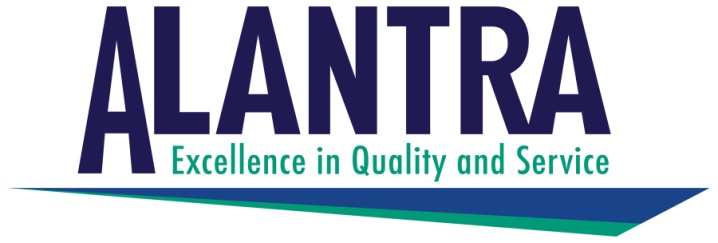 Skilled LabourersWe have several opportunities to join a dynamic, progressive and growing Atlantic Canadian business. ALANTRA LEASING INC, is a family owned company from Sussex, NB that provides Canada’s contractors and businesses with quality, modern office space, and custom modular building solutions since 1981.  Alantra currently operates distribution and maintenance centers throughout NB, NS, PEI, Quebec, Southern Ontario, Newfoundland and Labrador.We require full time Skilled Labourers for our production and maintenance facilities in Sussex, NB.  The successful candidates will be responsible for the maintenance and construction of office trailers, panel systems and modular buildings.The ideal candidates will be team players, work well with others and have an eye for detail.   The ability to multi task while maintaining focus on safety and some carpentry experience would be considered assets.Alantra Leasing offers a competitive salary and benefits package.  We want potential employees to know that Alantra Leasing isn’t just offering you a job - we want to offer you a career.  We’ve developed our incentives so employees are fairly compensated and rewarded for their effort.  We want you to join our team, become part of our work family and stay with us until you are ready to retire.If this sounds interesting to you, please send a resume outlining your qualifications, relevant work experience and references by email to the attention of Melissa deWinter at manderson@alantraleasing.com.